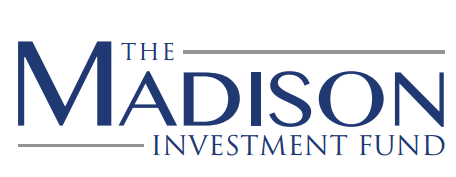 APPLICATIONCompleted Applications must be emailed to madison.investment.fund@gmail.comDirections: Create a PDF file that includes the Application, Resume, and Headshot in this order.Why do you want to join the Madison Investment Fund? (Maximum 200 words)What can you contribute to our organization? (Maximum 200 words)Please describe your professional goals and objectives? (Maximum 200 words)Name:Date:Date:Date:Local Address:Local Address:Local Address:Phone:Phone:E-mail:E-mail:Major(s):Major(s):Minor(s):Minor(s):Minor(s):Class Status:    Fr    So    Jr    Sr    Grad Class Status:    Fr    So    Jr    Sr    Grad Class Status:    Fr    So    Jr    Sr    Grad Class Status:    Fr    So    Jr    Sr    Grad Class Status:    Fr    So    Jr    Sr    Grad Class Status:    Fr    So    Jr    Sr    Grad Expected Date of Graduation:Expected Date of Graduation:Expected Date of Graduation:Expected Date of Graduation:Expected Date of Graduation:Expected Date of Graduation:How did you hear about us?    How did you hear about us?    How did you hear about us?    How did you hear about us?    How did you hear about us?    Current Cumulative GPA:         Current Cumulative GPA:         Current Cumulative GPA:         Current Cumulative GPA:         In-Major GPA (if known):        In-Major GPA (if known):        In-Major GPA (if known):        In-Major GPA (if known):        In-Major GPA (if known):        In-Major GPA (if known):        